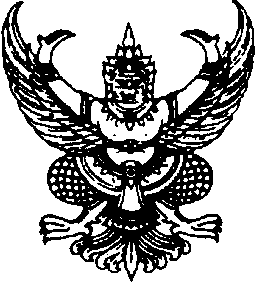 ประกาศมหาวิทยาลัยธรรมศาสตร์เรื่อง หลักเกณฑ์และวิธีการจ้างพนักงานมหาวิทยาลัยชาวต่างประเทศ พ.ศ. ๒๕๖๐______________________โดยที่เห็นเป็นการสมควรให้มีหลักเกณฑ์และวิธีการจ้างพนักงานมหาวิทยาลัยชาวต่างประเทศอาศัยอำนาจตามความในมาตรา ๓๙ แห่งพระราชบัญญัติมหาวิทยาลัยธรรมศาสตร์ พ.ศ. ๒๕๕๘ ประกอบข้อบังคับมหาวิทยาลัยธรรมศาสตร์ ว่าด้วยการบริหารงานบุคคลของมหาวิทยาลัย พ.ศ. ๒๕๕๙ อธิการบดีโดยความเห็นชอบของคณะกรรมการบริหารบุคคล ในการประชุม ครั้งที่ ๒/๒๕๖๐ เมื่อวันที่ ๙ พฤษภาคม ๒๕๖๐ จึงออกประกาศไว้ดังนี้ข้อ ๑ ประกาศนี้เรียกว่า “ประกาศมหาวิทยาลัยธรรมศาสตร์ เรื่อง หลักเกณฑ์และวิธีการจ้างพนักงานมหาวิทยาลัยชาวต่างประเทศ พ.ศ. ๒๕๖๐”ข้อ ๒ ประกาศนี้ให้ใช้บังคับตั้งแต่วันถัดจากวันประกาศเป็นต้นไปข้อ ๓ ในประกาศนี้“พนักงานมหาวิทยาลัยชาวต่างประเทศ” หมายความว่า พนักงานมหาวิทยาลัยชาวต่างประเทศหรือชาวไทยที่มีสัญชาติอื่นที่มีสัญญาจ้างให้ปฏิบัติงานในมหาวิทยาลัยตามสัญญาจ้างข้อ ๔ การจ้างพนักงานมหาวิทยาลัยชาวต่างประเทศ ให้จ้างได้ทั้งสายวิชาการและสายสนับสนุนวิชาการข้อ ๕ พนักงานมหาวิทยาลัยชาวต่างประเทศที่จะได้รับการจ้างต้องมีคุณสมบัติ ดังนี้(๑) มีคุณสมบัติทั่วไปและไม่มีลักษณะต้องห้าม ตามข้อ ๑๑ แห่งข้อบังคับมหาวิทยาลัยธรรมศาสตร์ ว่าด้วยการบริหารงานบุคคลของมหาวิทยาลัย พ.ศ. ๒๕๕๙ และต้องไม่เป็นผู้ปฏิบัติงานประจำในหน่วยงานอื่น(๒) มีคุณสมบัติเฉพาะ ดังนี้ก. กรณีเป็นพนักงานมหาวิทยาลัยสายวิชาการ(๑) สำเร็จการศึกษาระดับปริญญาโทขึ้นไป จากสถาบันการศึกษาในสาขาที่ ก.พ. หรือสำนักงานคณะกรรมการการอุดมศึกษารับรองและตรงตามความต้องการของส่วนงานเว้นแต่กรณีที่มีเหตุผลความจำเป็นอาจจ้างผู้สำเร็จการศึกษาระดับปริญญาตรี โดยต้องมีประสบการณ์การสอนและวิจัยในสาขาวิชาตรงตามความต้องการของส่วนงานมาแล้วไม่น้อยกว่า ๕ ปี(๒) มีคุณสมบัติเฉพาะตามตำแหน่งตามที่กำหนดไว้ในมาตรฐานกำหนดตำแหน่งข. กรณีเป็นพนักงานมหาวิทยาลัยสายสนับสนุนวิชาการ(๑) สำเร็จการศึกษาระดับปริญญาตรีขึ้นไป จากสถาบันการศึกษาในสาขาที่ ก.พ. หรือสำนักงานคณะกรรมการการอุดมศึกษารับรอง(๒) มีคุณสมบัติเฉพาะตามตำแหน่งตามที่กำหนดไว้ในมาตรฐานกำหนดตำแหน่งข้อ ๖ ลักษณะงานของพนักงานมหาวิทยาลัยชาวต่างประเทศ ให้เป็นไปตามมาตรฐานกำหนดตำแหน่ง มาตรฐานภาระงานและภาระงานขั้นต่ำตามที่มหาวิทยาลัยกำหนด และงานอื่น ๆ ตามที่ส่วนงานมอบหมายหรือตามข้อตกลงกับส่วนงาน โดยมีภาระงานรวม ๓๕ ชั่วโมง/สัปดาห์ข้อ ๗ อัตราค่าจ้างของพนักงานมหาวิทยาลัยชาวต่างประเทศให้เป็นไปตามบัญชีอัตราค่าจ้างพนักงานมหาวิทยาลัย โดยให้เบิกจ่ายจากงบประมาณแผ่นดินหรือเงินรายได้ส่วนงานกรณีผู้นั้นมีความรู้ความสามารถและมีประสบการณ์ในการสอน การวิจัย ซึ่งเป็นประโยชน์ทางวิชาการต่อการปฏิบัติหน้าที่ อาจได้รับการพิจารณาให้ได้รับค่าจ้างแรกบรรจุในอัตราที่สูงกว่าที่กำหนดวรรคแรกก็ได้ ทั้งนี้ การพิจารณาให้เป็นไปตามหลักเกณฑ์การจ้างสูงกว่าวุฒิที่กำหนดสำหรับพนักงานมหาวิทยาลัย และหากส่วนงานไม่มีอัตราว่างพนักงานมหาวิทยาลัยมาพอกสมทบการจ้างสูงกว่าวุฒิ อาจใช้เงินรายได้ส่วนงานพอกสมทบก็ได้ข้อ ๘ พนักงานมหาวิทยาลัยชาวต่างประเทศ อาจได้รับค่าเช่าที่พักตามที่จ่ายจริงแต่ไม่เกินเดือนละ ๘,๐๐๐ บาท โดยให้เบิกจ่ายจากเงินรายได้ส่วนงาน ทั้งนี้ ให้อยู่ในดุลยพินิจของส่วนงาน โดยต้องได้รับความเห็นชอบจากคณะกรรมการประจำส่วนงาน และต้องคำนึงถึงภาระงบประมาณและศักยภาพทางด้านการเงินของส่วนงานด้วยข้อ ๙ ส่วนงานใดที่มีความจำเป็นต้องมีพนักงานมหาวิทยาลัยชาวต่างประเทศ ให้ดำเนินการดังต่อไปนี้ก. สายวิชาการ(๑) กรณีบรรจุใหม่การคัดเลือกเพื่อบรรจุและแต่งตั้งบุคคลเข้าเป็นพนักงานมหาวิทยาลัยชาวต่างประเทศให้ดำเนินการตามประกาศมหาวิทยาลัยธรรมศาสตร์ที่เกี่ยวกับหลักเกณฑ์และแนวทางการพิจารณาคัดเลือกบุคคลเข้าดำรงตำแหน่งอาจารย์ และต้องผ่านการพิจารณาของคณะกรรมการพิจารณากลั่นกรองบุคคลเข้าดำรงตำแหน่งอาจารย์ของมหาวิทยาลัย และผ่านความเห็นชอบของคณะกรรมการบริหารมหาวิทยาลัย(๒) กรณีบรรจุจากพนักงานมหาวิทยาลัยชั่วคราว สายวิชาการ หรือลูกจ้างชาวต่างประเทศที่จ้างอยู่ในปัจจุบันส่วนงานใดประสงค์จะบรรจุพนักงานมหาวิทยาลัยชั่วคราวชาวต่างประเทศสายวิชาการ หรือลูกจ้างชาวต่างประเทศที่ปฏิบัติงานอยู่แล้วให้เป็นพนักงานมหาวิทยาลัยชาวต่างประเทศสายวิชาการ ในอัตราว่างพนักงานมหาวิทยาลัย ให้ดำเนินการบรรจุได้โดยไม่ต้องผ่านกระบวนการพิจารณาคัดเลือกตามประกาศมหาวิทยาลัยธรรมศาสตร์ที่เกี่ยวกับหลักเกณฑ์และแนวทางการพิจารณาคัดเลือกบุคคลเข้าดำรงตำแหน่งอาจารย์ของมหาวิทยาลัย แต่ทั้งนี้ ต้องผ่านความเห็นชอบจากคณะกรรมการบริหารมหาวิทยาลัยพนักงานมหาวิทยาลัยชาวต่างประเทศ สายวิชาการ ที่ได้รับการบรรจุจากพนักงานมหาวิทยาลัยชั่วคราว สายวิชาการ ให้ได้รับอัตราค่าจ้างในอัตราค่าจ้างเดิมที่ได้รับอยู่ในขณะนั้น ทั้งนี้ กรณีที่ค่าจ้างที่ได้รับอยู่เดิมสูงกว่าค่าจ้างตามวุฒิ ให้ดำเนินการตามข้อ ๗ วรรคสอง และให้เริ่มนับระยะเวลาการปฏิบัติงานใหม่ตั้งแต่วันที่ได้รับการจ้างเป็นพนักงานมหาวิทยาลัยชาวต่างประเทศ เว้นแต่ เพื่อประโยชน์ในการขอตำแหน่งทางวิชาการให้นับระยะเวลาการปฏิบัติงานต่อเนื่องก. สายสนับสนุนวิชาการการคัดเลือกเพื่อบรรจุและแต่งตั้งบุคคลเข้าเป็นพนักงานมหาวิทยาลัยชาวต่างประเทศให้ดำเนินการตามประกาศมหาวิทยาลัยธรรมศาสตร์ที่เกี่ยวกับหลักเกณฑ์และแนวทางการพิจารณาคัดเลือก และผ่านความเห็นชอบจากคณะกรรมการบริหารมหาวิทยาลัยข้อ ๑๐ กรณีส่วนงานใดมีเหตุผลความจำเป็นอาจขอยกเว้นหรือผ่อนผันเกี่ยวกับการสรรหาหรือการคัดเลือกตามข้อ ๙ โดยต้องได้รับความเห็นชอบจากคณะกรรมการบริหารมหาวิทยาลัยก่อนดำเนินการสรรหาข้อ ๑๑ ก่อนดำเนินการบรรจุ ส่วนงานจะต้องดำเนินการตรวจสอบคุณสมบัติ ข้อมูลประวัติบุคคล (ประวัติอาชญากรรม) ใบปริญญาบัตรว่าสำเร็จการศึกษาจากสถาบันการศึกษาในสาขาที่ ก.พ. หรือสำนักงานคณะกรรมการการอุดมศึกษารับรองหรือไม่ หนังสือเดินทาง การตรวจสุขภาพ พร้อมจัดส่งหลักฐานให้กองทรัพยากรมนุษย์ข้อ ๑๒ ให้ส่วนงานจัดส่งใบอนุญาตการทำงานในประเทศไทย (Work Permit) ให้กองทรัพยากรมนุษย์ภายใน ๑๕ วัน นับจากวันที่รายงานตัวเข้าปฏิบัติงานข้อ ๑๓ ให้ส่วนงานทำข้อตกลงมอบหมายภาระงานให้กับพนักงานมหาวิทยาลัยชาวต่างประเทศให้ชัดเจนและจัดให้มีการประเมินผลการทดลองการปฏิบัติงาน การประเมินผลการปฏิบัติงานตามประกาศเรื่องหลักเกณฑ์และวิธีการประเมินผลเพื่อพิจารณาเลื่อนค่าข้างและต่อสัญญาจ้างที่ใช้กับพนักงานมหาวิทยาลัยข้อ ๑๔ ให้พนักงานมหาวิทยาลัยชาวต่างประเทศ ได้รับสวัสดิการและสิทธิประโยชน์ตามข้อ ๔๐ แห่งข้อบังคับมหาวิทยาลัยธรรมศาสตร์ ว่าด้วยการบริหารบุคคลพนักงานมหาวิทยาลัย พ.ศ. ๒๕๕๙ข้อ ๑๕ การใดที่ไม่ได้กำหนดในประกาศนี้ ให้เป็นไปตามกฎหมาย ข้อบังคับ ระเบียบ ประกาศ หรือคำสั่งอื่นใดที่ใช้กับพนักงานมหาวิทยาลัยข้อ ๑๖ ให้อธิการบดีรักษาการให้เป็นไปตามประกาศนี้ประกาศ ณ วันที่  ๒  เดือน มิถุนายน  พ.ศ. ๒๕๖๐                                                     (ศาสตราจารย์ ดร.สมคิด เลิศไพฑูรย์)                                                      อธิการบดีมหาวิทยาลัยธรรมศาสตร์